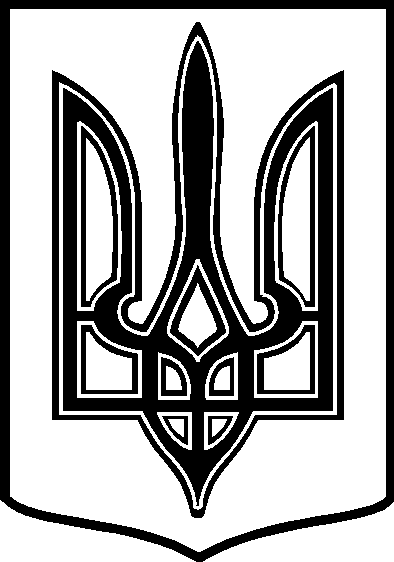 УКРАЇНАТАРТАЦЬКА СІЛЬСЬКА РАДАЧЕЧЕЛЬНИЦЬКОГО РАЙОНУ ВІННИЦЬКОЇ ОБЛАСТІ РІШЕННЯ № 11209.12.2016 року                                                                    10 сесія 7 скликанняс. ТартакПро вилучення з користування земельної  ділянки  Розглянувши заяву громадянки Скоцеляс А. Ф. про вилучення земельної ділянки  з  користування, сільська рада ВИРІШИЛА:1.  Згідно ст.ст. 12, 141(а) Земельного кодексу України, п. 34 ч. 1ст. 26 Закону України „Про місцеве самоврядування в Україні ”  вилучити з  користування земельну ділянку до земель запасу Тартацької сільської ради у громадянки:- Скоцеляс Антоніни Францівни  - площею 0,30 га,  яка розташована  за                                                                 адресою:  с. Тартак  ,                                                                вул..Шевченка, б/н.2. Контроль за виконанням даного рішення покласти на постійну   комісію з  питань охорони  довкілля,  раціонального використання земель таземельних відносин   ( голова  комісії –  П. В. Поліщук ).   Сільський голова:                                                      В. В. Демченко